MODULO RICONOSCIMENTO PREVENTIVO ATTIVITÀ ALL’ESTERO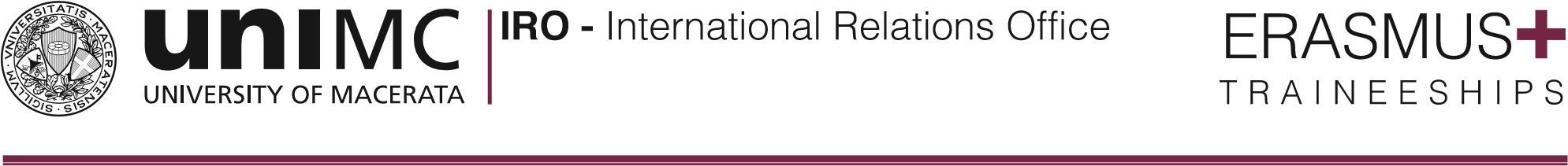 All’Ufficio Mobilità Internazionale con richiesta di trasmissione al Coordinatore Erasmus di Dipartimento/Corso di Laurea: 	 	 	 	 	 	 	 Chiar.mo Prof._____________________________Io sottoscritto                                                                    iscritto per l‘ a.a._________al______anno del corso di laurea in_____________________________vincitore della borsa di tirocinio Erasmus+ Traineeships a.a.__________presso la sede _________________________ paese_________________consapevole che presso l’Università di Macerata 1 credito formativo/CFU equivale a 1 Credito ECTS, ed equivale a 25 ore certificate di stage, che possono essere riconosciute come TIROCINIO, ULTERIORI CONOSCENZE LINGUISTICHE o CREDITI LIBERI A SCELTA DELLO STUDENTE CHIEDOl’approvazione del suddetto tirocinio al fine di ottenere la convalida finale della/e seguenti voce/i nel piano di studi, riferibili ad attività di tirocinio all’estero ……………..................……………….........................……………………per crediti CFU/ECTS _______……………..................……………….........................……………………per crediti CFU/ECTS _______……………..................……………….........................……………………per crediti CFU/ECTS _______TOTALE CREDITI .RICHIESTI___________TOTALE ORE STAGE EFFETTUATE: n° ____________(come da learning agreement after the traineeship).ATTENZIONE: per effettuare la convalida di CFU nel piano di studi si deve essere iscritti all'anno accademico di riferimento del bando. In caso contrario la Segreteria studenti non può inserire il Traineeship nel curriculum degli studi, nemmeno come “crediti in esubero”. Inoltre, i laureandi non iscritti che hanno in programma di laurearsi nella sessione di primavera (febbraio – aprile), qualora vogliano iscriversi all’anno accademico di riferimento del bando, devono prima verificare con la Segreteria Studenti se possono sostenere la discussione di laurea nella sessione di primavera.Le ore effettuate vengono certificate ufficialmente anche dalla sede ospitante nel Certificato Finale di Stage o Erasmus+ Traineeship Final Certificate. Si precisa che SENZA LA SPECIFICA DEL TOTALE DELLE ORE SUL CERTIFICATO FINALE DI STAGE NON VERRA’ EFFETTUATA LA CONVALIDA DEI CREDITI FORMATIVI. Nel caso in cui tutti o alcuni crediti a cui ha diritto lo studente non siano utilizzabili nel piano di studi poiché lo studente ha già svolto tutte o alcune delle attività convalidabili, lo studente può richiedere fino a n.12 crediti cosiddetti “in esubero”, ossia attività in surplus che lo studente ha svolto e che vengono riconosciute dall’Università, ma che non erano necessarie ai fini del raggiungimento del titolo di laurea.PARTE RISERVATA AL COORDINATORE ERASMUS  DI DIPARTIMENTO/CORSO DI LAUREASi conferma che la proposta di riconoscimento crediti è approvataFirma del Delegato  	__________________________________ 	 	 	data _______________INTERNATIONAL RELATIONS OFFICEVIA PESCHERIA VECCHIA 62100 MACERATA MC - ITALYT:+39 0733 258 6040 F:+39 0733 258 6039cri@unimc.itateneo@pec.unimc.it www.unimc.it